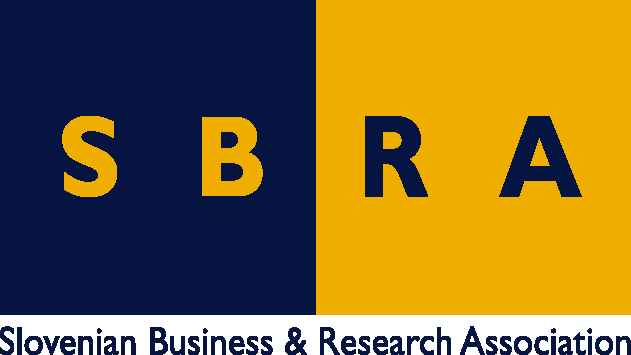 Slovensko gospodarsko in raziskovalno združenje, BruseljObčasna informacija članom 154 – 202210. oktober  2022Objavljen je četrti razpis programa Erasmus+ za podporo uvajanju pobude Evropske univerzeObjavljen je četrti razpis za zbiranje predlogov v okviru programa Erasmus+ v podporo nadaljnjemu uvajanju pobude Evropske univerze. Na voljo je 384 milijonov evrov. Za predloge, ki bodo ocenjeni kot visokokakovostni, vendar jih zaradi premajhnega proračuna ne bo mogoče financirati v okviru tega razpisa, je predvidena podelitev pečata odličnosti. Razpis bo odprt do 31. januarja 2023. Predstavniki Evropske komisije ga bodo podrobneje predstavili na spletnem informativnem dnevu 15. novembra. Člani lahko dobijo več informacij tudi na SBRA.Sredstva so na voljo za krepitev obstoječega sodelovanja in za vzpostavitev novega sodelovanja. V okviru sklopa za krepitev obstoječega sodelovanja so med drugim na voljo tudi sredstva za zavezništva evropskih univerz, ki so bila izbrana v okviru razpisa za zbiranje predlogov Erasmus+ 2020. Cilj je nadgraditi dosedanje institucionalno sodelovanje ter ga dodatno poglobiti, okrepiti in razširiti, da bi hitreje napredovale v smeri dolgoročne vizije »evropskih univerz«. Nove visokošolske ustanove imajo priložnost, da se tem obstoječim zavezništvom pridružijo kot polnopravni partnerji.V okviru sklopa za vzpostavitev novega sodelovanja so sredstva na voljo prijaviteljem, ki želijo vzpostaviti novo poglobljeno institucionalno nadnacionalno sodelovanje v okviru nove zveze »evropskih univerz«.Splošni cilj razpisa je, da bi se pobuda Evropske univerze približala cilju iz evropske strategije za univerze, v kateri je predvideno, da bi do sredine leta 2024 podprli 60 zavezništev, ki naj bi združevala več kot 500 visokošolskih ustanov po vsej Evropi.Koristne informacije:Informacija o razpisu s povezavo na razpis, informativni dan in dokumente, ki so podlaga za razpis:https://erasmus-plus.ec.europa.eu/news/opening-of-2023-erasmus-european-universities-call-comes-with-record-budgetPripravila:Darja Kocbek